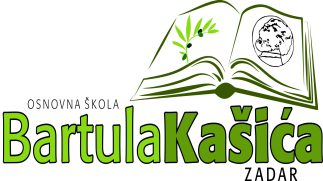 REPUBLIKA HRVATSKAOŠ BARTULA KAŠIĆA Bribirski prilaz 2 23 000 ZadarTel:023/321 -397  Fax:023/323-620Email: ured@os-bkasica-zadar.skole.hrWEB stranica Škole: http://www.os-bkasica-zadar.skole.hr/ KLASA: 003-06/19-01/05URBROJ: 2198/04-20-19-01Zadar, 17.svibnja 2019.g.POZIV članovima ŠOPozivam Vas na sjednicu Školskog odbora koja će se održati dana 22. svibnja 2019.godine  u prostorijama Škole sa početkom u 13,30 sati.D N E V N I   R E D :Usvajanje zapisnika sa prethodne sjednice Razmatranje prijedloga o usvajanju Pravilnika o načinu i postupku zapošljavanja u Osnovnoj školi Bartula Kašića Zadar Razmatranje prijedloga o donošenju novog Pravilnika zaštiti na raduPrethodna suglasnost za zasnivanje radnog odnosa na određeno vrijeme na radnom mjestu učitelja prirode (zamjena)Razno                                                                                           Predsjednik ŠO:                                                                               Milorad PetričevićDostaviti: 1. Elza Nadarević Baričić                 2. Anita Dukić                  3. Milorad Petričević                 4. Krešimir Mijić                 5. Matea Bakmaz                 6. Bernarda Kamber                 7.  Anica Čuka                 8. Katica Skukan,ravnateljica                 9. Oglasna ploča Škole                 10. PismohranaTemeljem Zakona o pravu na pristup informacijama sjednici mogu prisustvovati dvije osobe. Odabir će se izvršiti prema redoslijedu prijava. Najave službeniku za informiranje tel. 023/321-397, e-mail adresa: tajnik@os-bkasica-zadar.skole.hr 